Module Home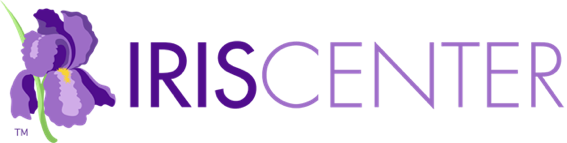 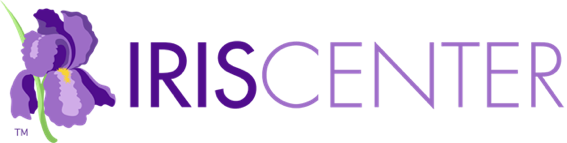 Module Description: This module outlines Collaborative Strategic Reading (CSR), a strategy for helping students to improve their reading comprehension skills. In CSR, students work together in small groups to apply comprehension strategies as they read text from a content area, such as social studies or science (est. completion time: 1 hour).ChallengeVideo: It is October, and Mr. Dupree, a sixth-grade science teacher…Initial ThoughtsWhat are some reasons to teach reading comprehension strategies in content-area classes?What can teachers do to improve their students’ reading comprehension?How can reading comprehension strategies be implemented in content-area classes?Perspectives & ResourcesModule ObjectivesRecognize strategies that improve reading comprehensionUnderstand the purpose, components, and implementation of Collaborative Strategic Reading (CSR)Effectively implement the CSR approachPage 1: The Significance of Reading ComprehensionDespite the fact that some middle and high school students…Reading Comprehension Skills [table]Why Teach It?Link: expository text [definition]Keep in MindFor Your InformationPage 2: Improving Reading ComprehensionHaving decided to teach reading comprehension strategies…To do so, Mr. Dupree will make use of the four elements… [bullet points]More specifically, before, during, or after reading… [bullet points]Often, poor readers… [bullet points]Page 3: Introduction to CSRWhile conducting his research, Mr. Dupree discovers that… [bullet points]Audio: Sharon Vaughn on why CSR was developed.Audio: Sharon Vaugh on the effectiveness of CSR.For Your InformationConsiderations for Using CSRDespite the fact that teachers may not be able to… [bullet points]Page 4: Overview of the CSR Reading StrategiesCSR consists of four reading strategies that students apply before…Strategy/Description [table]Procedural ConsiderationsWhen teachers implement CSR, they need to… [bullet points]Students use learning logs to… [bullet points]Link: Click to view a printable learning log [PDF]Page 5: Preview StrategyMr. Dupree will teach the first strategy in the CSR approach…The purpose of this pre-reading strategy is to… [bullet points]Preview StrategyLink: Click to see the passage students are… [drop-down menu]Link: Click to view a sample learning log… [PDF]Video: Click on the movie to watch some students engage in…Page 6: Click and Clunk StrategyAfter completing the Preview strategy, Mr. Dupree’s students…The purpose of this strategy is for students to… [bullet points]Click and Clunk StrategyLink: Click to see the passage students are… [drop-down menu]Link: Click to view a sample learning log… [PDF]For example, the text might consist of… [bullet points]Video: Click on the movie to watch some students…Page 7: Get the Gist StrategyDuring their reading, Mr. Dupree’s students also apply the…Get the Gist StrategyLink: Click to see the passage students are… [drop-down menu]Link: Click to view a sample learning log… [PDF]Video: Click on the movie to watch some students…Page 8: Wrap Up StrategyAfter they’ve finished the passage, students are ready…Wrap Up StrategyLink: question hierarchy [definition]Link: Click to see the passage students are... [drop-down menu]Link: Click to view a sample learning log… [PDF]Video: Click on the movie to watch some students…Page 9: Cooperative LearningOnce his students are able to independently apply the four…In addition to improving academic performance and… [bullet points]Audio: Listen as Sharon Vaughn describes the cooperative features…For Your InformationPage 10: Preparing the ClassMr. Dupree is now ready to group his students and to begin…Grouping StudentsLink: Click to learn about one method of… [drop-down menu]Video: Click on the movie to watch Sharon Vaughn discuss…Addressing Classroom ManagementCommon Problems/Suggested Solutions [table]Assigning RolesLeader Card [drop-down menu]Clunk Expert Card [drop-down menu]Gist Expert Card [drop-down menu]Announcer Card [drop-down menu]Timekeeper Card [drop-down menu]Encourager Card [drop-down menu]Link: Click for a printable PDF of the six role cards… [PDF]Link: Click for instructions on printing... [drop-down menu]ActivityClick to begin [web page]Teaching RolesLink: Teaching the roles independently in… [drop-down menu]Link: Teaching group interaction through class... [drop-down menu]Page 11: Materials for CSRStudents implementing CSR require instructional supports to enact…Learning LogsLink: Click to view a printable learning log. [PDF]Learning logs perform two primary functions… [bullet points]Cue CardsLink: Click for printable cue cards [PDF]Link: Click for instructions on printing... [drop-down menu]Clunk CardsEach of the four clunk cards contains one fix-up… [bullet points]Link: Click for printable clunk cards. [PDF]Link: Click for instructions on printing... [drop-down menu]TimerPage 12: Implementing CSRNow that Mr. Dupree has learned about the four reading strategies…Video: The teacher introduces the steps of the strategy and highlights…Video: The teacher models each reading strategy and each group…Video: Following the modeling phase, the teacher creates opportunities…Video: Once students have achieved some familiarity with each strategy…For Your InformationThe teacher can make certain that they are doing so by… [bullet points]In addition, teachers can… [bullet points]ActivityVideo: Identify what stage the teacher is implementing.Video: Identify what stage the teacher is implementing.Video: Identify what stage the teacher is implementing.Page 13: References & Additional ResourcesSuggested module citationReferencesAdditional ResourcesPage 14: CreditsContent CollaboratorModule DevelopersModule Production TeamMediaWrap UpSummary of the moduleVideo: Watch the movie for a more detailed summary of CSR.Revisit your Initial Thoughts responsesAssessmentTake some time now to answer the following questions.You Have Completed This ModuleGive Us Your FeedbackLink: Module Feedback FormProfessional Development HoursLink: IRIS PD OptionsRelated Resources [link]       NOTES       NOTES       NOTES       NOTES       NOTES       NOTES       NOTES       NOTES       NOTES       NOTES       NOTES       NOTES       NOTES       NOTES       NOTES       NOTES       NOTES